 PROGRAMMAINTERREG VI – A ITALIA SVIZZERACCI 2021TC16RFCB033PRIMO AVVISO PUBBLICO PER LAPRESENTAZIONE DEI PROGETTI ORDINARIAllegato 8 – Richiesta di accesso agli atti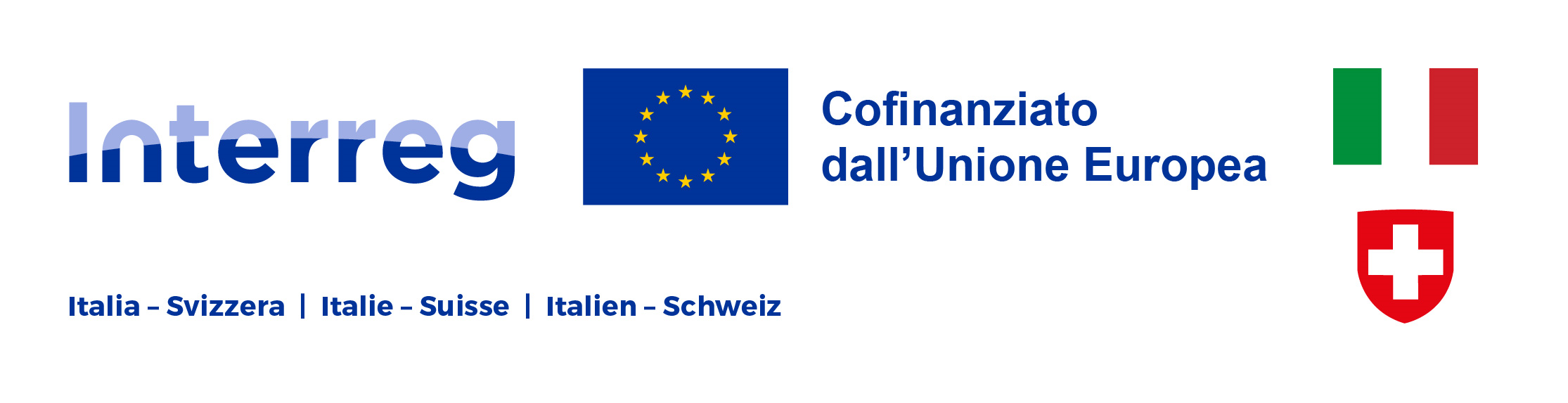 RICHIESTA D’ACCESSO AGLI ATTI(L. 241/1990 e L.R. 1/2012)Alla Direzione _____________________________________________________________Struttura ______________________________Il/La sottoscritto/aCOGNOME* __________________________________________________________________NOME* _____________________________________________________________________NATA/O* IL _________________________ a _______________________________________RESIDENTE* IN ___________________________________________- Prov. (___)Via ____________________________________________________________ n._________E-mail: ____________________________________________________________________Tel. _______________________________________________________________________Documento identificativo (all.) _______________________________________________ Diretto interessato 	 Legale rappresentante (all. doc) 		procura da parte (all. doc)CHIEDE di visionare 		 di estrarne copia in carta semplice o su supporto informatico 	 di estrarne copiaconforme in bolloDOCUMENTAZIONE RICHIESTA (specificare gli elementi necessari per identificare il provvedimento richiesto):____________________________________________________________________________________________________________________________________________________________________________________________________________MOTIVO DELL’ACCESSO (art. 25 Legge 241/90):______________________________________________________________________________________________________________________________________________________________________________________________________________________________________________________________________________________________________________________________________________________________________________________________________________________________________________________________________________________________________________________________INDIRIZZO (per comunicazioni/copie):__________________________________________________________________________________________________________________________________________________________________________________________________________________________________________________________________________________________________________________DICHIARA- di essere informato che dovrà previamente versare l'importo dei costi di riproduzione e di invio, come definiti dal decreto regionale n. 1806 del 1° marzo 2010;- di conoscere le sanzioni amministrative e penali previste dagli artt. 75 e 76 del DPR n. 445/2000 per l’ipotesi di dichiarazioni mendaci;- di aver preso visione dell’informativa per il trattamento dei dati personali forniti con la presente richiesta.Luogo e data __________________Firma, per esteso e leggibile_____________________________*Dati obbligatori